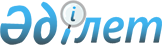 "Жануарларды интродукциялауды, реинтродукциялауды және будандастыруды жүргізуге рұқсат беру қағидаларын бекіту туралы" Қазақстан Республикасы Ауыл шаруашылығы министрінің міндетін атқарушының 2015 жылғы 27 ақпандағы № 18-03/153 бұйрығына өзгерістер енгізу туралыҚазақстан Республикасы Экология, геология және табиғи ресурстар министрінің 2020 жылғы 15 қыркүйектегі № 221 бұйрығы. Қазақстан Республикасының Әділет министрлігінде 2020 жылғы 17 қыркүйекте № 21221 болып тіркелді
      ЗҚАИ-ның ескертпесі!

      Осы бұйрықтың қолданысқа енгізілу тәртібін 4 т. қараңыз
      БҰЙЫРАМЫН:
      1. "Жануарларды интродукциялауды, реинтродукциялауды және будандастыруды жүргізуге рұқсат беру қағидаларын бекіту туралы" Қазақстан Республикасы Ауыл шаруашылығы министрінің міндетін атқарушының 2015 жылғы 27 ақпандағы № 18-03/153 бұйрығына (Нормативтік құқықтық актілерді мемлекеттік тіркеу тізілімінде № 11623 болып тіркелген, 2015 жылғы 25 тамызда "Әділет" ақпараттық-құқықтық жүйесінде жарияланған) мынадай өзгерістер енгізілсін:
      кіріспесі мынадай редакцияда жазылсын:
      "Жануарлар дүниесін қорғау, өсімін молайту және пайдалану туралы" Қазақстан Республикасының 2004 жылғы 9 шілдедегі Заңының 9-бабының 1-тармағының 60) тармақшасына және "Мемлекеттік көрсетілетін қызметтер туралы" Қазақстан Республикасының 2013 жылғы 15 сәуірдегі Заңының 10-бабының 1) тармақшасына сәйкес БҰЙЫРАМЫН:";
      көрсетілген бұйрықпен бекітілген Жануарларды интродукциялауды, реинтродукциялауды және будандастыруды жүргізуге рұқсат беру қағидалары осы бұйрыққа қосымшаға сәйкес жаңа редакцияда жазылсын.
      2. Қазақстан Республикасы Экология, геология және табиғи ресурстар министрлігінің Орман шаруашылығы және жануарлар дүниесі комитеті заңнамада белгіленген тәртіппен:
      1) осы бұйрықтың Қазақстан Республикасы Әділет министрлігінде мемлекеттік тіркелуін;
      2) осы бұйрық ресми жарияланғаннан кейін оның Қазақстан Республикасы Экология, геология және табиғи ресурстар министрлігінің интернет-ресурсында орналастырылуын;
      3) осы бұйрық мемлекеттік тіркелгеннен кейін он жұмыс күні ішінде Қазақстан Республикасы Экология, геология және табиғи ресурстар министрлігінің Заң қызметі департаментіне осы тармақтың 1) және 2) тармақшаларында көзделген іс-шаралардың орындалуы туралы мәліметтердің ұсынылуын қамтамасыз етсін.
      3. Осы бұйрықтың орындалуын бақылау жетекшілік ететін Қазақстан Республикасы Экология, геология және табиғи ресурстар вице-министріне жүктелсін.
      4. Осы бұйрық алғаш ресми жарияланған күнінен кейін күнтізбелік жиырма бір күн өткен соң қолданысқа енгізіледі.
       "КЕЛІСІЛДІ"
      Қазақстан Республикасы 
      Ұлттық экономика министрлігі
       "КЕЛІСІЛДІ"
      Қазақстан Республикасы
      Цифрлық даму, инновациялар және 
      аэроғарыш өнеркәсібі министрлігі Жануарларды интродукциялауды, реинтродукциялауды және будандастыруды жүргізуге рұқсат беру қағидалары 1-тарау. Жалпы ережелер
      1. Осы Жануарларды интродукциялауды, реинтродукциялауды және будандастыруды жүргізуге рұқсат беру қағидалары (бұдан әрі – Қағидалар) "Жануарлар дүниесін қорғау, өсімін молайту және пайдалану туралы" Қазақстан Республикасының 2004 жылғы 9 шілдедегі Заңы 9-бабының 60) тармақшасына және "Мемлекеттік көрсетілетін қызметтер туралы" Қазақстан Республикасының 2013 жылғы 15 сәуірдегі Заңы 10-бабының 1) тармақшасына сәйкес әзірленді және жануарларды интродукциялауды, реинтродукциялауды, будандастыруды жүргізуге рұқсат беру (бұдан әрі–мемлекеттік көрсетілетін қызмет) тәртібін айқындайды.
      2. Мемлекеттік қызметті Қазақстан Республикасы Экология, геология және табиғи ресурстар министрлігі Орман шаруашылығы және жануарлар дүниесі комитетінің аумақтық бөлімшелері (бұдан әрі - көрсетілетін қызметті беруші) жеке және (немесе) заңды тұлғаларға (бұдан әрі - көрсетілетін қызметті алушы) осы Қағидаға сәйкес көрсетеді.
      3. Осы Қағидаларда мынадай негізгі ұғымдар пайдаланылады:
      1) жануарларды интродукциялау – жануарлар түрлерінің дарақтары бұдан бұрын мекендемеген таралу аймақтарынан (таралу облыстары) тыс олар үшін жаңа жерлерге оларды әдейі немесе кездейсоқ тарату;
      2) жануарларды реинтродукциялау – жануарлар түрлерінің дарақтарын бұрынғы мекендеу орындарына әдейі қоныстандыру;
      3) жануарларды будандастыру – шаруашылықта пайдалы озық белгілері немесе қасиеттері бар дара нұсқаларды алу мақсатында жануарлардың алуан түрлерінің немесе тұқымдарының дара нұсқаларын шағылыстыру;
      4) мемлекеттік қызмет стандарты – мемлекеттік қызмет көрсету процесінің сипаттамасын, нысанын, мазмұны мен нәтижесін, сондай-ақ мемлекеттік қызмет көрсету ерекшеліктерін ескере отырып өзге де мәліметтерді қамтитын мемлекеттік қызмет көрсетуге қойылатын негізгі талаптардың тізбесі. 2-тарау. Рұқсат беру тәртібі
      4. Жануарларды интродукциялауды, реинтродукциялауды және будандастыруды жүргізуге рұқсат беруге өтінім (бұдан әрі - өтінім) "электрондық үкіметтің" www.egov.kz веб-порталы (бұдан әрі - Портал) арқылы осы Қағидаларға 1-қосымшаға сәйкес нысан бойынша электрондық түрде көрсетілетін қызметті берушіге жіберіледі.
      Мемлекеттік қызмет көрсету үшін қажет құжаттардың тізбесі:
      1) осы Қағидаларға 1-қосымшаға сәйкес нысан бойынша көрсетілетін қызметті алушының электрондық цифрлық қолтаңбасымен (бұдан әрі - ЭЦҚ) куәландырылған электрондық құжат нысанындағы өтінім;
      2) мемлекеттік экологиялық сараптаманың оң қорытындысы бар жануарларды интродукциялауды, реинтродукциялауды және будандастыруды жүргізуге арналған биологиялық негіздеменің электрондық көшірмесі.
      Мемлекеттік қызмет көрсету процесінің сипаттамасын, нысанын, мазмұны мен нәтижесін, сондай-ақ мемлекеттік қызмет көрсету ерекшеліктерін ескере отырып өзге де мәліметтерді қамтитын мемлекеттік қызмет көрсетуге қойылатын негізгі талаптардың тізбесі осы Қағидаларға 2-қосымшаға сәйкес "Жануарларды интродукциялауды, реинтродукциялауды және будандастыруды жүргізуге рұқсат беру" мемлекеттік көрсетілетін қызмет стандартында баяндалған.
      Жеке басын куәландыратын құжаттар туралы, заңды тұлғаны мемлекеттік тіркеу (қайта тіркеу) туралы, жеке кәсіпкер ретінде мемлекеттік тіркеу туралы не жеке кәсіпкер ретінде қызметті бастау туралы мәліметтерді көрсетілетін қызметті беруші тиісті ақпараттық жүйелерден "электрондық үкімет" шлюзі арқылы алады.
      Өтінім беру кезінде көрсетілетін қызметті алушы, егер Қазақстан Республикасының заңдарында өзгеше көзделмесе, мемлекеттік қызметтер көрсету кезінде ақпараттық жүйелерде қамтылған, заңмен қорғалатын құпияны құрайтын мәліметтерді пайдалануға келісім береді.
      Көрсетілетін қызметті алушы барлық қажетті құжаттарды Портал арқылы тапсырған кезде көрсетілетін қызметті алушының "жеке кабинетіне" мемлекеттік қызметті көрсету үшін сұрау салудың қабылданғаны туралы мәртебе жіберіледі.
      5. Көрсетілетін қызметті берушінің кеңсесі құжаттар түскен күні оларды қабылдауды, тіркеуді жүзеге асырады және көрсетілетін қызметті берушіге қарауға жолдайды.
      Көрсетілетін қызметті алушы жұмыс уақыты аяқталғаннан кейін, демалыс және мереке күндері жүгінген кезде құжаттарды қабылдау 2015 жылғы 23 қарашадағы Қазақстан Республикасының Еңбек кодексіне сәйкес келесі жұмыс күні жүзеге асырылады.
      Көрсетілетін қызметті беруші құжаттарды тіркеген сәттен бастап 2 (екі) жұмыс күні ішінде ұсынылған құжаттардың толықтығын тексереді.
      Ұсынылған құжаттардың толық болмау фактісі анықталған жағдайда жауапты бөлімшенің қызметкері көрсетілген мерзімде көрсетілетін қызметті берушінің уәкілетті тұлғасының ЭЦҚ-мен қол қойылған электрондық құжат нысанындағы өтінімді одан әрі қараудан дәлелді бас тарту дайындайды және оны көрсетілетін қызметті алушының "жеке кабинетіне" жібереді.
      6. Ұсынылған құжаттардың толық болу фактісі анықталған кезде жауапты бөлімшенің қызметкері 1 (бір) жұмыс күні ішінде оларды осы Қағидалардың талаптарына сәйкестігі тұрғысынан қарайды және осы Қағидаларға 3-қосымшаға сәйкес нысан бойынша жануарларды интродукциялауды, реинтродукциялауды және будандастыруды жүргізуге рұқсат не мемлекеттік қызмет көрсетуден дәлелді бас тарту дайындайды.
      Мемлекеттік қызметті көрсету нәтижесі көрсетілетін қызметті берушінің уәкілетті тұлғасының ЭЦҚ-сы қойылған электрондық құжат нысанында көрсетілетін қызметті алушының "жеке кабинетіне" жолданады және сонда сақталады.
      Рұқсаттың қолданылу мерзімі бір күнтізбелік жылдан аспайды.
      Қазақстан Республикасының заңнамасында белгіленген мемлекеттік қызметті көрсетуден бас тарту үшін негіздер осы Қағидаларға 2-қосымшаға сәйкес "Жануарларды интродукциялауды, реинтродукциялауды және будандастыруды жүргізуге рұқсат беру" мемлекеттік көрсетілетін қызмет стандартында баяндалған.
      7. Заңның 5-бабы 2-тармағының 11) тармақшасына сәйкес көрсетілетін қызметті беруші Қазақстан Республикасы Көлік және коммуникация министрінің міндетін атқарушының 2013 жылғы 14 маусымдағы № 452 бұйрығымен бекітілген (Нормативтік құқықтық актілерді мемлекеттік тіркеу тізілімінде № 8555 болып тіркелген) Мемлекеттік қызметтер көрсету мониторингінің ақпараттық жүйесіне мемлекеттік қызметтер көрсету сатысы туралы деректер енгізу қағидаларында белгіленген тәртіппен мемлекеттік қызметтер көрсету мониторингінің ақпараттық жүйесіне мемлекеттік қызметтер көрсету сатысы туралы деректер енгізуді қамтамасыз етеді. 3-тарау. Көрсетілетін қызметті берушінің және (немесе) оның лауазымды тұлғаларының мемлекеттік қызмет көрсету мәселелері бойынша шешімдеріне, әрекеттеріне (әрекетсіздігіне) шағымдану тәртібі
      8. Мемлекеттік қызмет көрсету мәселелері бойынша көрсетілетін қызметті берушінің шешіміне, әрекетіне (әрекетсіздігіне) шағым Қазақстан Республикасының заңнамасына сәйкес көрсетілетін қызметті берушінің басшысы атына, мемлекеттік қызметтер көрсету сапасын бағалау және бақылау жөніндегі уәкілетті органға берілуі мүмкін.
      Заңның 25-бабының 2-тармағына сәйкес көрсетілетін қызметті берушінің атына келіп түскен көрсетілетін қызметті алушының шағымы тіркелген күнінен бастап 5 (бес) жұмыс күні ішінде қаралуға жатады.
      Мемлекеттік қызметтер көрсету сапасын бағалау және бақылау жөніндегі уәкілетті органның атына келіп түскен көрсетілетін қызметті алушының шағымы тіркелген күнінен бастап 15 (он бес) жұмыс күні ішінде қаралуға жатады.
      Мемлекеттік қызмет көрсету нәтижелерімен келіспеген жағдайда көрсетілетін қызметті алушы Қазақстан Республикасының заңнамасында белгіленген тәртіппен сотқа жүгінеді. Жануарларды интродукциялауды, реинтродукциялауды және будандастыруды жүргізуге рұқсат беруге өтінім
      Жануарларды интродукциялауды, реинтродукциялауды және будандастыруды жүргізуге (қажеттісінің астын сызу) рұқсат беруді сұраймын.
      Жануарларды интродукциялауды, реинтродукциялауды және будандастыруды 
      жүргізудің мақсаты _________________________________________________ 
      Жануар түрі _______________________________________________________ 
      Жануардың саны мен салмағы ________________________________________ 
      Жануардың жынысы ________________________________________________ 
      Жануардың жасы ___________________________________________________ 
      Жануарларды интродукциялауды, реинтродукциялауды және будандастыруды 
      жүргізудің мерзімі __________________________________________________ 
      Жануарларды интродукциялауды, реинтродукциялауды және будандастыруды 
      жүргізу ауданы _____________________________________________________ 
      Ұсынылған ақпараттың шынайылығын растаймын және теріс мәліметтер ұсынғаным үшін Қазақстан Республикасы заңнамасына сәйкес жауапкершілік туралы хабардармын. Ақпараттық жүйелерде қамтылған заңмен қорғалатын құпияны құрайтын мәліметтерді пайдалануға келісемін. 
      Өтініш берілген күн 20____жылғы "___" ________________ 
      _________________________________________________________________ 
      (тегі, аты, әкесінің аты (бар болса), электрондық цифрлық қолтаңба Жануарларды интродукциялауды, реинтродукциялауды және будандастыруды жүргізуге рұқсат
					© 2012. Қазақстан Республикасы Әділет министрлігінің «Қазақстан Республикасының Заңнама және құқықтық ақпарат институты» ШЖҚ РМК
				
      Қазақстан Республикасының 
Экология, геология және 
табиғи ресурстар министрі 

М. Мирзагалиев
Қазақстан Республикасының
Экология, геология және табиғи
ресурстар министрінің
2020 жылғы 15 қыркүйегі 
№ 221 Бұйрыққы 
қосымшаҚазақстан Республикасы
Ауыл шаруашылығы 
министрінің
міндетін атқарушының
2015 жылғы 27 ақпандағы 
№ 18-03/153 бұйрығымен 
бекітілгенЖануарларды 
интродукциялауды,
реинтродукциялауды және
будандастыруды жүргізуге
рұқсат беру қағидаларына
1-қосымшаНысан____________________________
(уәкілетті органның толық 
атауы) 
____________________________
 (заңды тұлғаның атауы не жеке 
тұлғаның 
____________________________
тегі, аты, әкесінің аты 
(бар болса)
____________________________
 (мекенжайы, телефон және факс 
нөмірі) 
____________________________
(бизнес-сәйкестендіру 
нөмірі/жеке
сәйкестендіру нөмірі)Жануарларды 
интродукциялауды,
реинтродукциялауды және
будандастыруды жүргізуге
рұқсат беру қағидаларына
2-қосымша
"Жануарларды интродукциялауды, реинтродукциялауды және будандастыруды жүргізуге рұқсат беру" мемлекеттік көрсетілетін қызмет стандарты
"Жануарларды интродукциялауды, реинтродукциялауды және будандастыруды жүргізуге рұқсат беру" мемлекеттік көрсетілетін қызмет стандарты
"Жануарларды интродукциялауды, реинтродукциялауды және будандастыруды жүргізуге рұқсат беру" мемлекеттік көрсетілетін қызмет стандарты
1
Көрсетілетін қызметті берушінің атауы
Қазақстан Республикасы Экология, геология және табиғи ресурстар министрлігі Орман шаруашылығы және жануарлар дүниесі комитетінің аумақтық бөлімшелері
2
Мемлекеттік қызметті ұсыну тәсілдері
"электрондық үкіметтің" www.egov.kz веб-порталы (бұдан әрі – Портал)
3
Мемлекеттік қызмет көрсету мерзімі
3 (үш) жұмыс күні
4
Мемлекеттік қызметті көрсету нысаны
Электрондық (толық автоматтандырылған)
5
Мемлекеттік қызметті көрсету нәтижесі
Жануарларды интродукциялауды, реинтродукциялауды және будандастыруды жүргізуге рұқсат беру не уәжді бас тарту.

Мемлекеттік қызмет көрсету нәтижесін ұсыну нысаны: электрондық
6
Мемлекеттік қызмет көрсету кезінде көрсетілетін қызметті алушыдан алынатын төлем мөлшері және Қазақстан Республикасының заңнамасында көзделген жағдайларда оны алу тәсілдері
тегін
7
Жұмыс кестесі
1) көрсетілетін қызметті беруші - Қазақстан Республикасының еңбек заңнамасына сәйкес демалыс және мереке күндерінен басқа, дүйсенбі - жұма аралығында сағат 9.00-ден 18.30-ға дейін, түскі үзіліс сағат 13.00-ден 14.30-ға дейін.

Құжаттарды қабылдау және мемлекеттік қызмет көрсету нәтижелерін беру: сағат 9.00-ден 17.00-ге дейін, түскі үзілі ссағат 13.00-ден 14.30-ға дейін.

2) портал – жөндеу жұмыстарын жүргізуге байланысты техникалық үзілістерді қоспағанда, тәулік бойы (көрсетілетін қызметті алушы жұмыс уақыты аяқталғаннан кейін, демалыс және мереке күндері жүгінген жағдайда Қазақстан Республикасының еңбек заңнамасына және "Қазақстан Республикасындағы мерекелер туралы" Қазақстан Республикасының 2001 жылғы 13 желтоқсандағы Заңының 5-бабына сәйкес өтінімді қабылдау және мемлекеттік қызмет көрсету нәтижесін беру келесі жұмыс күні жүзеге асырылады).

Мемлекеттік қызмет көрсету орындарының мекенжайлары порталда орналастырылған.
8
Мемлекеттік қызмет көрсету үшін қажет құжаттардың тізбесі
1) осы Қағидаларға 1-қосымшаға сәйкес нысан бойынша көрсетілетін қызметті алушының электрондық-цифрлық қолтаңбасымен (бұдан әрі – ЭЦҚ) куәландырылған электрондық құжат нысанындағы көрсетілетін қызметті берушіге өтінімі;

2) мемлекеттік экологиялық сараптаманың оң қорытындысы бар жануарларды интродукциялауды, реинтродукциялауды және будандастыруды жүргізуге арналған биологиялық негіздеменің электрондық көшірмесі.
9
Мемлекеттік қызмет көрсетуден бас тарту үшін Қазақстан Республикасы-ның заңнамасы белгіленген негіздер
1) мемлекеттік қызметті алу үшін көрсетілетін қызметті алушы ұсынған құжаттардың және (немесе) оларда қамтылған деректер (мәліметтер) дәйексіздігінің анықталуы;

2) көрсетілетін қызметті алушының және (немесе) мемлекеттік қызметті көрсету үшін қажет ұсынылған материалдардың, объектілердің, деректер мен мәліметтердің осы Қағидамен белгіленген талаптарға сәйкес келмеуі.
10
Мемлекеттік қызметті көрсету ерекшеліктері ескерілген өзге де талаптар
Рұқсаттың қолданылу мерзімі бір күнтізбелік жыл.

Көрсетілетін қызметті алушы мемлекеттік көрсетілетін қызметті ЭЦҚ-сы болған жағдайда Портал арқылы электрондық нысанда алады.

Көрсетілетін қызметті алушының мемлекеттік қызметті көрсету тәртібі мен мәртебесі туралы ақпаратты қашықтықтан қол жеткізу режимінде Порталдағы "жеке кабинеті", көрсетілетін қызметті берушінің анықтамалық қызметтері, сондай-ақ "1414", 8-800-080-7777 Бірыңғай байланыс орталығы арқылы алуға мүмкіндігі бар.Жануарларды 
интродукциялауды,
реинтродукциялауды және
будандастыруды жүргізуге
рұқсат беру қағидаларына
3-қосымшаНысан
Уәкілетті орган ведомствосының деректемелері мемлекеттік тілде

Уәкілетті орган ведомствосының деректемелері орыс тілінде

_______________________ жүргізуге рұқсат №______

Берілген күні: (берілген күні)

(Көрсетілетін қызметті алушының атауы)

Қазақстан Республикасы Экология, геология және табиғи ресурстар министрлігі Орман шаруашылығы және жануарлар дүниесі комитетінің аумақтық бөлімшесі инспекциясы Сіздің ________________ жүргізуге рұқсат беруге қатысты № (өтінім нөмірі) өтінімізге сәйкес (өтінім берілген күн) мынаны хабарлайды (мәтін) ____________________________